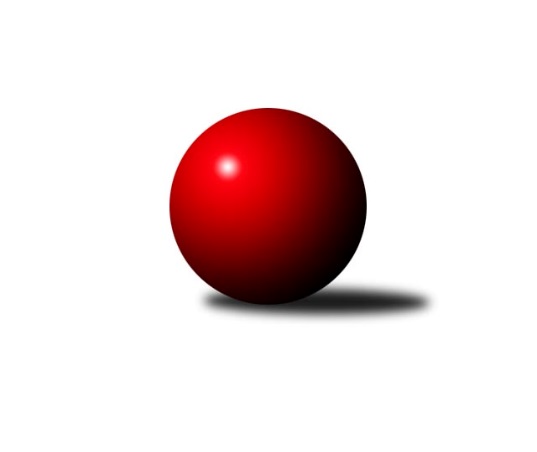 Č.4Ročník 2015/2016	24.5.2024 Krajský přebor OL 2015/2016Statistika 4. kolaTabulka družstev:		družstvo	záp	výh	rem	proh	skore	sety	průměr	body	plné	dorážka	chyby	1.	TJ Kovohutě Břidličná ˝B˝	4	4	0	0	23.0 : 9.0 	(32.0 : 16.0)	2462	8	1698	764	40.3	2.	KK Zábřeh  ˝C˝	4	3	1	0	20.5 : 11.5 	(28.0 : 20.0)	2466	7	1707	759	36.8	3.	TJ Pozemstav Prostějov	4	3	0	1	19.0 : 13.0 	(24.0 : 24.0)	2473	6	1714	759	41.3	4.	KK Jiskra Rýmařov ˝B˝	3	2	0	1	14.0 : 10.0 	(17.0 : 19.0)	2488	4	1736	752	45.3	5.	Spartak Přerov ˝C˝	4	2	0	2	17.0 : 15.0 	(25.0 : 23.0)	2476	4	1708	768	41.3	6.	Sokol Přemyslovice ˝B˝	4	2	0	2	15.0 : 17.0 	(23.0 : 25.0)	2428	4	1686	742	38.3	7.	TJ Sokol Mohelnice	3	1	1	1	12.0 : 12.0 	(15.0 : 21.0)	2490	3	1752	738	41	8.	KK Šumperk ˝B˝	3	1	0	2	11.0 : 13.0 	(18.0 : 18.0)	2536	2	1749	787	40.7	9.	TJ Horní Benešov ˝C˝	4	1	0	3	14.5 : 17.5 	(25.0 : 23.0)	2427	2	1702	725	42.3	10.	KKŽ Šternberk ˝A˝	3	0	0	3	5.0 : 19.0 	(14.0 : 22.0)	2397	0	1695	702	50	11.	SKK Jeseník ˝B˝	4	0	0	4	9.0 : 23.0 	(19.0 : 29.0)	2401	0	1675	725	44.3Tabulka doma:		družstvo	záp	výh	rem	proh	skore	sety	průměr	body	maximum	minimum	1.	TJ Kovohutě Břidličná ˝B˝	3	3	0	0	18.0 : 6.0 	(26.0 : 10.0)	2449	6	2488	2409	2.	Spartak Přerov ˝C˝	2	2	0	0	11.0 : 5.0 	(15.0 : 9.0)	2548	4	2576	2519	3.	KK Zábřeh  ˝C˝	2	1	1	0	8.5 : 7.5 	(14.0 : 10.0)	2479	3	2509	2448	4.	KK Šumperk ˝B˝	1	1	0	0	7.0 : 1.0 	(10.0 : 2.0)	2580	2	2580	2580	5.	TJ Pozemstav Prostějov	1	1	0	0	6.0 : 2.0 	(9.0 : 3.0)	2600	2	2600	2600	6.	TJ Sokol Mohelnice	1	1	0	0	6.0 : 2.0 	(7.0 : 5.0)	2596	2	2596	2596	7.	KK Jiskra Rýmařov ˝B˝	1	1	0	0	5.0 : 3.0 	(6.0 : 6.0)	2513	2	2513	2513	8.	TJ Horní Benešov ˝C˝	2	1	0	1	8.0 : 8.0 	(14.0 : 10.0)	2514	2	2595	2433	9.	Sokol Přemyslovice ˝B˝	3	1	0	2	10.0 : 14.0 	(17.0 : 19.0)	2444	2	2455	2430	10.	SKK Jeseník ˝B˝	2	0	0	2	6.0 : 10.0 	(13.0 : 11.0)	2418	0	2436	2399	11.	KKŽ Šternberk ˝A˝	2	0	0	2	3.0 : 13.0 	(9.0 : 15.0)	2339	0	2350	2327Tabulka venku:		družstvo	záp	výh	rem	proh	skore	sety	průměr	body	maximum	minimum	1.	KK Zábřeh  ˝C˝	2	2	0	0	12.0 : 4.0 	(14.0 : 10.0)	2460	4	2475	2445	2.	TJ Pozemstav Prostějov	3	2	0	1	13.0 : 11.0 	(15.0 : 21.0)	2430	4	2528	2380	3.	TJ Kovohutě Břidličná ˝B˝	1	1	0	0	5.0 : 3.0 	(6.0 : 6.0)	2474	2	2474	2474	4.	Sokol Přemyslovice ˝B˝	1	1	0	0	5.0 : 3.0 	(6.0 : 6.0)	2413	2	2413	2413	5.	KK Jiskra Rýmařov ˝B˝	2	1	0	1	9.0 : 7.0 	(11.0 : 13.0)	2475	2	2480	2470	6.	TJ Sokol Mohelnice	2	0	1	1	6.0 : 10.0 	(8.0 : 16.0)	2437	1	2452	2422	7.	KKŽ Šternberk ˝A˝	1	0	0	1	2.0 : 6.0 	(5.0 : 7.0)	2455	0	2455	2455	8.	TJ Horní Benešov ˝C˝	2	0	0	2	6.5 : 9.5 	(11.0 : 13.0)	2384	0	2424	2343	9.	Spartak Přerov ˝C˝	2	0	0	2	6.0 : 10.0 	(10.0 : 14.0)	2440	0	2487	2392	10.	KK Šumperk ˝B˝	2	0	0	2	4.0 : 12.0 	(8.0 : 16.0)	2514	0	2539	2489	11.	SKK Jeseník ˝B˝	2	0	0	2	3.0 : 13.0 	(6.0 : 18.0)	2392	0	2504	2280Tabulka podzimní části:		družstvo	záp	výh	rem	proh	skore	sety	průměr	body	doma	venku	1.	TJ Kovohutě Břidličná ˝B˝	4	4	0	0	23.0 : 9.0 	(32.0 : 16.0)	2462	8 	3 	0 	0 	1 	0 	0	2.	KK Zábřeh  ˝C˝	4	3	1	0	20.5 : 11.5 	(28.0 : 20.0)	2466	7 	1 	1 	0 	2 	0 	0	3.	TJ Pozemstav Prostějov	4	3	0	1	19.0 : 13.0 	(24.0 : 24.0)	2473	6 	1 	0 	0 	2 	0 	1	4.	KK Jiskra Rýmařov ˝B˝	3	2	0	1	14.0 : 10.0 	(17.0 : 19.0)	2488	4 	1 	0 	0 	1 	0 	1	5.	Spartak Přerov ˝C˝	4	2	0	2	17.0 : 15.0 	(25.0 : 23.0)	2476	4 	2 	0 	0 	0 	0 	2	6.	Sokol Přemyslovice ˝B˝	4	2	0	2	15.0 : 17.0 	(23.0 : 25.0)	2428	4 	1 	0 	2 	1 	0 	0	7.	TJ Sokol Mohelnice	3	1	1	1	12.0 : 12.0 	(15.0 : 21.0)	2490	3 	1 	0 	0 	0 	1 	1	8.	KK Šumperk ˝B˝	3	1	0	2	11.0 : 13.0 	(18.0 : 18.0)	2536	2 	1 	0 	0 	0 	0 	2	9.	TJ Horní Benešov ˝C˝	4	1	0	3	14.5 : 17.5 	(25.0 : 23.0)	2427	2 	1 	0 	1 	0 	0 	2	10.	KKŽ Šternberk ˝A˝	3	0	0	3	5.0 : 19.0 	(14.0 : 22.0)	2397	0 	0 	0 	2 	0 	0 	1	11.	SKK Jeseník ˝B˝	4	0	0	4	9.0 : 23.0 	(19.0 : 29.0)	2401	0 	0 	0 	2 	0 	0 	2Tabulka jarní části:		družstvo	záp	výh	rem	proh	skore	sety	průměr	body	doma	venku	1.	TJ Horní Benešov ˝C˝	0	0	0	0	0.0 : 0.0 	(0.0 : 0.0)	0	0 	0 	0 	0 	0 	0 	0 	2.	KK Šumperk ˝B˝	0	0	0	0	0.0 : 0.0 	(0.0 : 0.0)	0	0 	0 	0 	0 	0 	0 	0 	3.	Sokol Přemyslovice ˝B˝	0	0	0	0	0.0 : 0.0 	(0.0 : 0.0)	0	0 	0 	0 	0 	0 	0 	0 	4.	KK Jiskra Rýmařov ˝B˝	0	0	0	0	0.0 : 0.0 	(0.0 : 0.0)	0	0 	0 	0 	0 	0 	0 	0 	5.	KK Zábřeh  ˝C˝	0	0	0	0	0.0 : 0.0 	(0.0 : 0.0)	0	0 	0 	0 	0 	0 	0 	0 	6.	SKK Jeseník ˝B˝	0	0	0	0	0.0 : 0.0 	(0.0 : 0.0)	0	0 	0 	0 	0 	0 	0 	0 	7.	TJ Pozemstav Prostějov	0	0	0	0	0.0 : 0.0 	(0.0 : 0.0)	0	0 	0 	0 	0 	0 	0 	0 	8.	TJ Sokol Mohelnice	0	0	0	0	0.0 : 0.0 	(0.0 : 0.0)	0	0 	0 	0 	0 	0 	0 	0 	9.	TJ Kovohutě Břidličná ˝B˝	0	0	0	0	0.0 : 0.0 	(0.0 : 0.0)	0	0 	0 	0 	0 	0 	0 	0 	10.	KKŽ Šternberk ˝A˝	0	0	0	0	0.0 : 0.0 	(0.0 : 0.0)	0	0 	0 	0 	0 	0 	0 	0 	11.	Spartak Přerov ˝C˝	0	0	0	0	0.0 : 0.0 	(0.0 : 0.0)	0	0 	0 	0 	0 	0 	0 	0 Zisk bodů pro družstvo:		jméno hráče	družstvo	body	zápasy	v %	dílčí body	sety	v %	1.	Vilém Berger 	TJ Kovohutě Břidličná ˝B˝ 	4	/	4	(100%)	8	/	8	(100%)	2.	Libor Daňa 	Spartak Přerov ˝C˝ 	4	/	4	(100%)	7	/	8	(88%)	3.	Lukáš Vybíral 	Sokol Přemyslovice ˝B˝ 	3.5	/	4	(88%)	5	/	8	(63%)	4.	Jaroslav Vymazal 	KK Šumperk ˝B˝ 	3	/	3	(100%)	6	/	6	(100%)	5.	Josef Jurda 	TJ Pozemstav Prostějov 	3	/	3	(100%)	5	/	6	(83%)	6.	Michal Rašťák 	TJ Horní Benešov ˝C˝ 	3	/	3	(100%)	5	/	6	(83%)	7.	Pavel Černohous 	TJ Pozemstav Prostějov 	3	/	3	(100%)	4	/	6	(67%)	8.	Karel Kučera 	SKK Jeseník ˝B˝ 	3	/	3	(100%)	3	/	6	(50%)	9.	Leopold Jašek 	-- volný los -- 	3	/	4	(75%)	7	/	8	(88%)	10.	Pavel Heinisch 	KK Šumperk ˝B˝ 	3	/	4	(75%)	7	/	8	(88%)	11.	Alena Machalíčková 	-- volný los -- 	3	/	4	(75%)	6	/	8	(75%)	12.	Petr Chlachula 	KK Jiskra Rýmařov ˝B˝ 	3	/	4	(75%)	6	/	8	(75%)	13.	Helena Sobčáková 	KK Zábřeh  ˝C˝ 	3	/	4	(75%)	5	/	8	(63%)	14.	Tomáš Fiury 	TJ Kovohutě Břidličná ˝B˝ 	3	/	4	(75%)	5	/	8	(63%)	15.	Marek Hampl 	KK Jiskra Rýmařov ˝B˝ 	3	/	4	(75%)	5	/	8	(63%)	16.	Rostislav Petřík 	Spartak Přerov ˝C˝ 	3	/	4	(75%)	5	/	8	(63%)	17.	Miroslav Bodanský 	KK Zábřeh  ˝C˝ 	3	/	4	(75%)	5	/	8	(63%)	18.	Jan Tögel 	-- volný los -- 	3	/	4	(75%)	4	/	8	(50%)	19.	Jana Fousková 	SKK Jeseník ˝B˝ 	3	/	4	(75%)	3	/	8	(38%)	20.	Zdeněk Fiury ml. ml.	TJ Kovohutě Břidličná ˝B˝ 	2	/	2	(100%)	4	/	4	(100%)	21.	David Rozsypal 	TJ Pozemstav Prostějov 	2	/	2	(100%)	4	/	4	(100%)	22.	Aneta Kubešová 	TJ Horní Benešov ˝C˝ 	2	/	2	(100%)	2	/	4	(50%)	23.	Václav Kovařík 	TJ Pozemstav Prostějov 	2	/	3	(67%)	4	/	6	(67%)	24.	Milan Vymazal 	KK Šumperk ˝B˝ 	2	/	3	(67%)	4	/	6	(67%)	25.	Rostislav Krejčí 	TJ Sokol Mohelnice 	2	/	3	(67%)	4	/	6	(67%)	26.	František Langer 	KK Zábřeh  ˝C˝ 	2	/	3	(67%)	3	/	6	(50%)	27.	Martin Sedlář 	KK Šumperk ˝B˝ 	2	/	3	(67%)	3	/	6	(50%)	28.	Zdeněk Fiury st. st.	TJ Kovohutě Břidličná ˝B˝ 	2	/	3	(67%)	3	/	6	(50%)	29.	Milan Dvorský 	Sokol Přemyslovice ˝B˝ 	2	/	3	(67%)	2	/	6	(33%)	30.	Petr Pick 	KKŽ Šternberk ˝A˝ 	2	/	4	(50%)	6	/	8	(75%)	31.	Pavel Ďuriš ml. 	KKŽ Šternberk ˝A˝ 	2	/	4	(50%)	5	/	8	(63%)	32.	Zdeněk Grulich 	Sokol Přemyslovice ˝B˝ 	2	/	4	(50%)	4	/	8	(50%)	33.	David Láčík 	TJ Horní Benešov ˝C˝ 	2	/	4	(50%)	4	/	8	(50%)	34.	Miloslav Petrů 	TJ Horní Benešov ˝C˝ 	2	/	4	(50%)	4	/	8	(50%)	35.	Jiří Polášek 	KK Jiskra Rýmařov ˝B˝ 	2	/	4	(50%)	4	/	8	(50%)	36.	Martin Vitásek 	KK Zábřeh  ˝C˝ 	2	/	4	(50%)	4	/	8	(50%)	37.	Martin Mikeska 	KK Jiskra Rýmařov ˝B˝ 	2	/	4	(50%)	4	/	8	(50%)	38.	Zdeněk Šebesta 	TJ Sokol Mohelnice 	2	/	4	(50%)	4	/	8	(50%)	39.	Martin Zaoral 	TJ Pozemstav Prostějov 	2	/	4	(50%)	3	/	8	(38%)	40.	Jindřích Gavenda 	KKŽ Šternberk ˝A˝ 	2	/	4	(50%)	3	/	8	(38%)	41.	Tomáš Potácel 	TJ Sokol Mohelnice 	2	/	4	(50%)	3	/	8	(38%)	42.	Jaroslav Jílek 	TJ Sokol Mohelnice 	2	/	4	(50%)	2	/	8	(25%)	43.	Věra Tomanová 	KK Jiskra Rýmařov ˝B˝ 	1.5	/	2	(75%)	2	/	4	(50%)	44.	Kamila Chládková 	KK Zábřeh  ˝C˝ 	1.5	/	3	(50%)	3	/	6	(50%)	45.	Michal Kolář 	Sokol Přemyslovice ˝B˝ 	1.5	/	3	(50%)	3	/	6	(50%)	46.	Jiří Srovnal 	KK Zábřeh  ˝C˝ 	1	/	1	(100%)	2	/	2	(100%)	47.	Petr Kozák 	TJ Horní Benešov ˝C˝ 	1	/	1	(100%)	2	/	2	(100%)	48.	Zdeněk Černý 	TJ Horní Benešov ˝C˝ 	1	/	1	(100%)	2	/	2	(100%)	49.	Václav Čamek 	KK Zábřeh  ˝C˝ 	1	/	1	(100%)	2	/	2	(100%)	50.	Martin Holas 	Spartak Přerov ˝C˝ 	1	/	1	(100%)	1	/	2	(50%)	51.	Rostislav Cundrla 	SKK Jeseník ˝B˝ 	1	/	1	(100%)	1	/	2	(50%)	52.	Zdeněk Chmela st. st.	TJ Kovohutě Břidličná ˝B˝ 	1	/	2	(50%)	3	/	4	(75%)	53.	Zdeněk Sobota 	TJ Sokol Mohelnice 	1	/	2	(50%)	3	/	4	(75%)	54.	Václav Pumprla 	Spartak Přerov ˝C˝ 	1	/	2	(50%)	2	/	4	(50%)	55.	Josef Klaban 	KKŽ Šternberk ˝A˝ 	1	/	2	(50%)	2	/	4	(50%)	56.	Jana Ovčačíková 	KK Jiskra Rýmařov ˝B˝ 	1	/	2	(50%)	2	/	4	(50%)	57.	Šárka Tögelová 	-- volný los -- 	1	/	2	(50%)	1	/	4	(25%)	58.	Ján Ludrovský 	KK Šumperk ˝B˝ 	1	/	2	(50%)	1	/	4	(25%)	59.	Michal Symerský 	Spartak Přerov ˝C˝ 	1	/	3	(33%)	3	/	6	(50%)	60.	Miloslav Krchov 	TJ Kovohutě Břidličná ˝B˝ 	1	/	3	(33%)	3	/	6	(50%)	61.	Petr Otáhal 	TJ Kovohutě Břidličná ˝B˝ 	1	/	3	(33%)	3	/	6	(50%)	62.	David Kaluža 	TJ Horní Benešov ˝C˝ 	1	/	3	(33%)	3	/	6	(50%)	63.	Josef Veselý 	TJ Kovohutě Břidličná ˝B˝ 	1	/	3	(33%)	3	/	6	(50%)	64.	Tomáš Havlíček 	Spartak Přerov ˝C˝ 	1	/	3	(33%)	3	/	6	(50%)	65.	Otto Nagy 	-- volný los -- 	1	/	3	(33%)	2	/	6	(33%)	66.	Jiří Kropáč 	-- volný los -- 	1	/	3	(33%)	2	/	6	(33%)	67.	Jiří Kohoutek 	Spartak Přerov ˝C˝ 	1	/	3	(33%)	2	/	6	(33%)	68.	Dagmar Jílková 	TJ Sokol Mohelnice 	1	/	3	(33%)	2	/	6	(33%)	69.	Eva Křápková 	SKK Jeseník ˝B˝ 	1	/	4	(25%)	4	/	8	(50%)	70.	Jiří Kankovský 	Sokol Přemyslovice ˝B˝ 	1	/	4	(25%)	4	/	8	(50%)	71.	Mykola Vološčuk 	KK Zábřeh  ˝C˝ 	1	/	4	(25%)	4	/	8	(50%)	72.	Marcela Jurníčková 	Sokol Přemyslovice ˝B˝ 	1	/	4	(25%)	3	/	8	(38%)	73.	Miroslav Mrkos 	KK Šumperk ˝B˝ 	1	/	4	(25%)	3	/	8	(38%)	74.	Miroslav Setinský 	SKK Jeseník ˝B˝ 	1	/	4	(25%)	3	/	8	(38%)	75.	Josef Čapka 	TJ Pozemstav Prostějov 	1	/	4	(25%)	3	/	8	(38%)	76.	František Všetička 	-- volný los -- 	1	/	4	(25%)	2	/	8	(25%)	77.	Pavel Smejkal 	KKŽ Šternberk ˝A˝ 	1	/	4	(25%)	1	/	8	(13%)	78.	Michal Ihnát 	KK Jiskra Rýmařov ˝B˝ 	0.5	/	1	(50%)	1	/	2	(50%)	79.	Michael Dostál 	TJ Horní Benešov ˝C˝ 	0.5	/	4	(13%)	1	/	8	(13%)	80.	Stanislav Feike 	TJ Pozemstav Prostějov 	0	/	1	(0%)	1	/	2	(50%)	81.	Petra Rozsypalová 	SKK Jeseník ˝B˝ 	0	/	1	(0%)	1	/	2	(50%)	82.	Miloslav Kovář 	SKK Jeseník ˝B˝ 	0	/	1	(0%)	1	/	2	(50%)	83.	Jan Lenhart 	Spartak Přerov ˝C˝ 	0	/	1	(0%)	1	/	2	(50%)	84.	Jiří Hradílek 	Spartak Přerov ˝C˝ 	0	/	1	(0%)	0	/	2	(0%)	85.	Petr Černohous 	TJ Pozemstav Prostějov 	0	/	1	(0%)	0	/	2	(0%)	86.	Filip Adámek 	Spartak Přerov ˝C˝ 	0	/	1	(0%)	0	/	2	(0%)	87.	Anna Drlíková 	TJ Sokol Mohelnice 	0	/	1	(0%)	0	/	2	(0%)	88.	Jan Semrád 	KK Šumperk ˝B˝ 	0	/	1	(0%)	0	/	2	(0%)	89.	Zdeněk Smrža 	TJ Horní Benešov ˝C˝ 	0	/	2	(0%)	2	/	4	(50%)	90.	Milan Smékal 	Sokol Přemyslovice ˝B˝ 	0	/	2	(0%)	2	/	4	(50%)	91.	Emil Pick 	KKŽ Šternberk ˝A˝ 	0	/	2	(0%)	1	/	4	(25%)	92.	Alena Vrbová 	SKK Jeseník ˝B˝ 	0	/	2	(0%)	1	/	4	(25%)	93.	Romana Valová 	KK Jiskra Rýmařov ˝B˝ 	0	/	2	(0%)	0	/	4	(0%)	94.	Ľudovit Kumi 	TJ Sokol Mohelnice 	0	/	3	(0%)	1	/	6	(17%)	95.	Miroslav Plachý 	TJ Pozemstav Prostějov 	0	/	3	(0%)	0	/	6	(0%)	96.	Pavel Ďuriš st. 	KKŽ Šternberk ˝A˝ 	0	/	4	(0%)	2	/	8	(25%)	97.	Vladimír Moravec 	SKK Jeseník ˝B˝ 	0	/	4	(0%)	2	/	8	(25%)	98.	Michal Strachota 	KK Šumperk ˝B˝ 	0	/	4	(0%)	1	/	8	(13%)Průměry na kuželnách:		kuželna	průměr	plné	dorážka	chyby	výkon na hráče	1.	TJ MEZ Mohelnice, 1-2	2537	1782	754	41.0	(422.9)	2.	TJ Spartak Přerov, 1-6	2513	1758	754	46.8	(418.9)	3.	 Horní Benešov, 1-4	2511	1749	761	45.0	(418.5)	4.	TJ  Prostějov, 1-4	2511	1721	789	39.5	(418.5)	5.	KK Šumperk, 1-4	2481	1714	767	36.5	(413.6)	6.	KK Jiskra Rýmařov, 1-4	2479	1724	755	45.3	(413.3)	7.	HKK Olomouc, 1-8	2474	1750	724	51.5	(412.4)	8.	KK Zábřeh, 1-4	2469	1695	774	35.0	(411.6)	9.	Sokol Přemyslovice, 1-4	2451	1697	753	40.5	(408.6)	10.	SKK Jeseník, 1-4	2423	1692	731	40.3	(403.9)	11.	TJ Kovohutě Břidličná, 1-2	2393	1676	717	39.5	(398.9)	12.	KKŽ Šternberk, 1-2	2383	1677	705	48.5	(397.2)Nejlepší výkony na kuželnách:TJ MEZ Mohelnice, 1-2TJ Sokol Mohelnice	2596	1. kolo	Jaroslav Vymazal 	KK Šumperk ˝B˝	461	1. kolo-- volný los --	2544	3. kolo	Rostislav Krejčí 	TJ Sokol Mohelnice	459	1. koloKK Šumperk ˝B˝	2539	1. kolo	Tomáš Potácel 	TJ Sokol Mohelnice	453	1. koloTJ Sokol Mohelnice	2470	3. kolo	Leopold Jašek 	-- volný los --	451	3. kolo		. kolo	Alena Machalíčková 	-- volný los --	444	3. kolo		. kolo	Rostislav Krejčí 	TJ Sokol Mohelnice	440	3. kolo		. kolo	Zdeněk Šebesta 	TJ Sokol Mohelnice	438	3. kolo		. kolo	Dagmar Jílková 	TJ Sokol Mohelnice	438	1. kolo		. kolo	Pavel Heinisch 	KK Šumperk ˝B˝	437	1. kolo		. kolo	Ján Ludrovský 	KK Šumperk ˝B˝	430	1. koloTJ Spartak Přerov, 1-6Spartak Přerov ˝C˝	2576	2. kolo	Rostislav Cundrla 	SKK Jeseník ˝B˝	461	2. koloSpartak Přerov ˝C˝	2519	4. kolo	Rostislav Petřík 	Spartak Přerov ˝C˝	458	2. koloSKK Jeseník ˝B˝	2504	2. kolo	Rostislav Petřík 	Spartak Přerov ˝C˝	458	4. koloKKŽ Šternberk ˝A˝	2455	4. kolo	Libor Daňa 	Spartak Přerov ˝C˝	453	2. kolo		. kolo	Petr Pick 	KKŽ Šternberk ˝A˝	450	4. kolo		. kolo	Michal Symerský 	Spartak Přerov ˝C˝	440	2. kolo		. kolo	Josef Klaban 	KKŽ Šternberk ˝A˝	437	4. kolo		. kolo	Karel Kučera 	SKK Jeseník ˝B˝	436	2. kolo		. kolo	Jindřích Gavenda 	KKŽ Šternberk ˝A˝	436	4. kolo		. kolo	Libor Daňa 	Spartak Přerov ˝C˝	433	4. kolo Horní Benešov, 1-4TJ Horní Benešov ˝C˝	2595	2. kolo	Michal Rašťák 	TJ Horní Benešov ˝C˝	463	2. koloTJ Pozemstav Prostějov	2528	4. kolo	Ján Ludrovský 	KK Šumperk ˝B˝	456	2. koloKK Šumperk ˝B˝	2489	2. kolo	Miloslav Petrů 	TJ Horní Benešov ˝C˝	448	2. koloTJ Horní Benešov ˝C˝	2433	4. kolo	Zdeněk Černý 	TJ Horní Benešov ˝C˝	448	2. kolo		. kolo	Zdeněk Smrža 	TJ Horní Benešov ˝C˝	445	2. kolo		. kolo	Pavel Heinisch 	KK Šumperk ˝B˝	444	2. kolo		. kolo	Martin Zaoral 	TJ Pozemstav Prostějov	443	4. kolo		. kolo	Josef Jurda 	TJ Pozemstav Prostějov	436	4. kolo		. kolo	Pavel Černohous 	TJ Pozemstav Prostějov	431	4. kolo		. kolo	Michal Rašťák 	TJ Horní Benešov ˝C˝	428	4. koloTJ  Prostějov, 1-4TJ Pozemstav Prostějov	2600	2. kolo	Václav Kovařík 	TJ Pozemstav Prostějov	487	2. koloTJ Sokol Mohelnice	2422	2. kolo	Josef Jurda 	TJ Pozemstav Prostějov	470	2. kolo		. kolo	Josef Čapka 	TJ Pozemstav Prostějov	424	2. kolo		. kolo	Pavel Černohous 	TJ Pozemstav Prostějov	422	2. kolo		. kolo	Jaroslav Jílek 	TJ Sokol Mohelnice	422	2. kolo		. kolo	Tomáš Potácel 	TJ Sokol Mohelnice	422	2. kolo		. kolo	Zdeněk Sobota 	TJ Sokol Mohelnice	419	2. kolo		. kolo	Martin Zaoral 	TJ Pozemstav Prostějov	404	2. kolo		. kolo	Dagmar Jílková 	TJ Sokol Mohelnice	402	2. kolo		. kolo	Miroslav Plachý 	TJ Pozemstav Prostějov	393	2. koloKK Šumperk, 1-4KK Šumperk ˝B˝	2580	3. kolo	Martin Sedlář 	KK Šumperk ˝B˝	455	3. koloTJ Pozemstav Prostějov	2383	3. kolo	Pavel Heinisch 	KK Šumperk ˝B˝	454	3. kolo		. kolo	Milan Vymazal 	KK Šumperk ˝B˝	429	3. kolo		. kolo	Miroslav Mrkos 	KK Šumperk ˝B˝	424	3. kolo		. kolo	Jaroslav Vymazal 	KK Šumperk ˝B˝	424	3. kolo		. kolo	Petr Černohous 	TJ Pozemstav Prostějov	409	3. kolo		. kolo	David Rozsypal 	TJ Pozemstav Prostějov	406	3. kolo		. kolo	Martin Zaoral 	TJ Pozemstav Prostějov	400	3. kolo		. kolo	Michal Strachota 	KK Šumperk ˝B˝	394	3. kolo		. kolo	Josef Čapka 	TJ Pozemstav Prostějov	393	3. koloKK Jiskra Rýmařov, 1-4KK Jiskra Rýmařov ˝B˝	2513	3. kolo	Leopold Jašek 	-- volný los --	447	1. koloKK Jiskra Rýmařov ˝B˝	2505	1. kolo	Václav Pumprla 	Spartak Přerov ˝C˝	446	3. koloSpartak Přerov ˝C˝	2487	3. kolo	Věra Tomanová 	KK Jiskra Rýmařov ˝B˝	446	1. kolo-- volný los --	2414	1. kolo	Marek Hampl 	KK Jiskra Rýmařov ˝B˝	435	3. kolo		. kolo	Martin Mikeska 	KK Jiskra Rýmařov ˝B˝	432	3. kolo		. kolo	Alena Machalíčková 	-- volný los --	431	1. kolo		. kolo	Martin Mikeska 	KK Jiskra Rýmařov ˝B˝	427	1. kolo		. kolo	Petr Chlachula 	KK Jiskra Rýmařov ˝B˝	426	3. kolo		. kolo	Jan Tögel 	-- volný los --	424	1. kolo		. kolo	Michal Symerský 	Spartak Přerov ˝C˝	422	3. koloHKK Olomouc, 1-8-- volný los --	2574	2. kolo	Alena Machalíčková 	-- volný los --	468	2. kolo-- volný los --	2465	4. kolo	Jaroslav Vymazal 	KK Šumperk ˝B˝	449	4. koloKK Šumperk ˝B˝	2433	4. kolo	Pavel Ďuriš ml. 	KKŽ Šternberk ˝A˝	445	2. koloKKŽ Šternberk ˝A˝	2426	2. kolo	Jan Tögel 	-- volný los --	445	2. kolo		. kolo	Leopold Jašek 	-- volný los --	442	2. kolo		. kolo	Petr Pick 	KKŽ Šternberk ˝A˝	439	2. kolo		. kolo	Martin Sedlář 	KK Šumperk ˝B˝	433	4. kolo		. kolo	Leopold Jašek 	-- volný los --	430	4. kolo		. kolo	Šárka Tögelová 	-- volný los --	427	4. kolo		. kolo	Milan Vymazal 	KK Šumperk ˝B˝	427	4. koloKK Zábřeh, 1-4KK Zábřeh  ˝C˝	2509	2. kolo	Petr Chlachula 	KK Jiskra Rýmařov ˝B˝	455	2. koloKK Jiskra Rýmařov ˝B˝	2470	2. kolo	Rostislav Krejčí 	TJ Sokol Mohelnice	447	4. koloTJ Sokol Mohelnice	2452	4. kolo	Jiří Polášek 	KK Jiskra Rýmařov ˝B˝	439	2. koloKK Zábřeh  ˝C˝	2448	4. kolo	Helena Sobčáková 	KK Zábřeh  ˝C˝	436	4. kolo		. kolo	Miroslav Bodanský 	KK Zábřeh  ˝C˝	433	2. kolo		. kolo	Helena Sobčáková 	KK Zábřeh  ˝C˝	426	2. kolo		. kolo	Václav Čamek 	KK Zábřeh  ˝C˝	426	4. kolo		. kolo	Marek Hampl 	KK Jiskra Rýmařov ˝B˝	422	2. kolo		. kolo	Martin Vitásek 	KK Zábřeh  ˝C˝	421	2. kolo		. kolo	Věra Tomanová 	KK Jiskra Rýmařov ˝B˝	418	2. koloSokol Přemyslovice, 1-4KK Jiskra Rýmařov ˝B˝	2480	4. kolo	Josef Veselý 	TJ Kovohutě Břidličná ˝B˝	448	2. koloTJ Kovohutě Břidličná ˝B˝	2474	2. kolo	Jiří Polášek 	KK Jiskra Rýmařov ˝B˝	435	4. koloSokol Přemyslovice ˝B˝	2455	2. kolo	Petr Chlachula 	KK Jiskra Rýmařov ˝B˝	435	4. koloSokol Přemyslovice ˝B˝	2446	4. kolo	Tomáš Fiury 	TJ Kovohutě Břidličná ˝B˝	428	2. koloSokol Přemyslovice ˝B˝	2430	1. kolo	David Láčík 	TJ Horní Benešov ˝C˝	426	1. koloTJ Horní Benešov ˝C˝	2424	1. kolo	Milan Smékal 	Sokol Přemyslovice ˝B˝	425	2. kolo		. kolo	Michal Kolář 	Sokol Přemyslovice ˝B˝	422	2. kolo		. kolo	Milan Dvorský 	Sokol Přemyslovice ˝B˝	422	4. kolo		. kolo	Petr Otáhal 	TJ Kovohutě Břidličná ˝B˝	421	2. kolo		. kolo	Michal Ihnát 	KK Jiskra Rýmařov ˝B˝	418	4. koloSKK Jeseník, 1-4KK Zábřeh  ˝C˝	2445	1. kolo	Karel Kučera 	SKK Jeseník ˝B˝	454	1. koloSKK Jeseník ˝B˝	2436	1. kolo	Zdeněk Grulich 	Sokol Přemyslovice ˝B˝	439	3. koloSokol Přemyslovice ˝B˝	2413	3. kolo	Martin Vitásek 	KK Zábřeh  ˝C˝	436	1. koloSKK Jeseník ˝B˝	2399	3. kolo	Lukáš Vybíral 	Sokol Přemyslovice ˝B˝	425	3. kolo		. kolo	Helena Sobčáková 	KK Zábřeh  ˝C˝	424	1. kolo		. kolo	Mykola Vološčuk 	KK Zábřeh  ˝C˝	416	1. kolo		. kolo	Miroslav Bodanský 	KK Zábřeh  ˝C˝	416	1. kolo		. kolo	Eva Křápková 	SKK Jeseník ˝B˝	413	3. kolo		. kolo	Miroslav Setinský 	SKK Jeseník ˝B˝	410	3. kolo		. kolo	Vladimír Moravec 	SKK Jeseník ˝B˝	408	1. koloTJ Kovohutě Břidličná, 1-2TJ Kovohutě Břidličná ˝B˝	2488	4. kolo	Zdeněk Fiury st. st.	TJ Kovohutě Břidličná ˝B˝	434	1. koloTJ Kovohutě Břidličná ˝B˝	2450	1. kolo	Miloslav Krchov 	TJ Kovohutě Břidličná ˝B˝	425	4. koloTJ Kovohutě Břidličná ˝B˝	2409	3. kolo	Miloslav Petrů 	TJ Horní Benešov ˝C˝	424	3. koloSpartak Přerov ˝C˝	2392	1. kolo	Libor Daňa 	Spartak Přerov ˝C˝	423	1. koloTJ Horní Benešov ˝C˝	2343	3. kolo	Vilém Berger 	TJ Kovohutě Břidličná ˝B˝	422	3. koloSKK Jeseník ˝B˝	2280	4. kolo	Jiří Kohoutek 	Spartak Přerov ˝C˝	422	1. kolo		. kolo	Zdeněk Fiury ml. ml.	TJ Kovohutě Břidličná ˝B˝	420	4. kolo		. kolo	Tomáš Fiury 	TJ Kovohutě Břidličná ˝B˝	418	4. kolo		. kolo	Zdeněk Fiury ml. ml.	TJ Kovohutě Břidličná ˝B˝	417	3. kolo		. kolo	Vilém Berger 	TJ Kovohutě Břidličná ˝B˝	415	4. koloKKŽ Šternberk, 1-2KK Zábřeh  ˝C˝	2475	3. kolo	Petr Pick 	KKŽ Šternberk ˝A˝	450	1. koloTJ Pozemstav Prostějov	2380	1. kolo	Miroslav Bodanský 	KK Zábřeh  ˝C˝	438	3. koloKKŽ Šternberk ˝A˝	2350	1. kolo	Helena Sobčáková 	KK Zábřeh  ˝C˝	431	3. koloKKŽ Šternberk ˝A˝	2327	3. kolo	Kamila Chládková 	KK Zábřeh  ˝C˝	430	3. kolo		. kolo	Mykola Vološčuk 	KK Zábřeh  ˝C˝	422	3. kolo		. kolo	Jindřích Gavenda 	KKŽ Šternberk ˝A˝	422	3. kolo		. kolo	Petr Pick 	KKŽ Šternberk ˝A˝	417	3. kolo		. kolo	Pavel Ďuriš ml. 	KKŽ Šternberk ˝A˝	414	3. kolo		. kolo	Josef Jurda 	TJ Pozemstav Prostějov	413	1. kolo		. kolo	Václav Kovařík 	TJ Pozemstav Prostějov	413	1. koloČetnost výsledků:	8.0 : 0.0	1x	7.0 : 1.0	1x	6.0 : 2.0	4x	5.0 : 3.0	7x	4.5 : 3.5	2x	4.0 : 4.0	1x	3.0 : 5.0	3x	2.5 : 5.5	1x	2.0 : 6.0	3x	1.0 : 7.0	1x